Boarshaw Primary School – ScienceBoarshaw Primary School – ScienceBoarshaw Primary School – ScienceBoarshaw Primary School – ScienceBoarshaw Primary School – ScienceBoarshaw Primary School – ScienceBoarshaw Primary School – ScienceTopic: Animals including humansStrand: BiologyStrand: BiologyStrand: BiologyStrand: BiologyStrand: BiologyYear 2What should I already know?What should I already know?Key KnowledgeVocabularyVocabularyThere are five types of vertebrates (mammals, fish, reptiles, amphibians, birds).Vertebrates are animals that have a backbone.Some animals are suitable to be kept as pets but others are not.Some animals give birth to live young but others lay eggs.The names of the main body parts (eg neck, elbow, knee, eyes etc).How to group animals according to what they eat or by their appearance, the sounds they make or textures of skin / fur.There are five types of vertebrates (mammals, fish, reptiles, amphibians, birds).Vertebrates are animals that have a backbone.Some animals are suitable to be kept as pets but others are not.Some animals give birth to live young but others lay eggs.The names of the main body parts (eg neck, elbow, knee, eyes etc).How to group animals according to what they eat or by their appearance, the sounds they make or textures of skin / fur.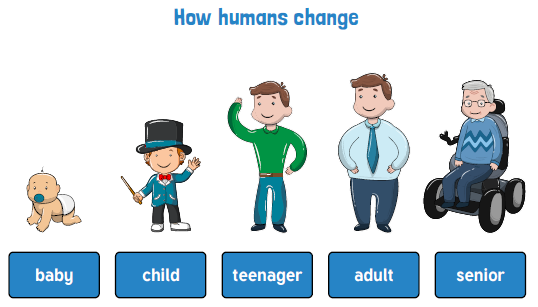 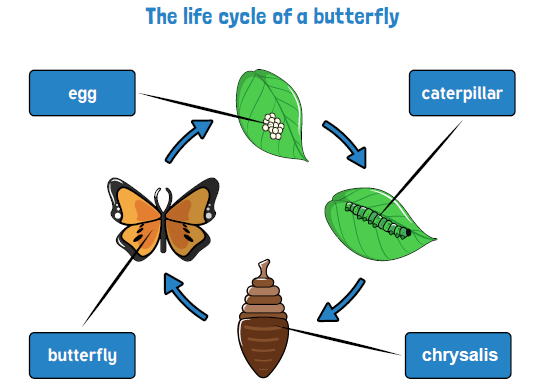 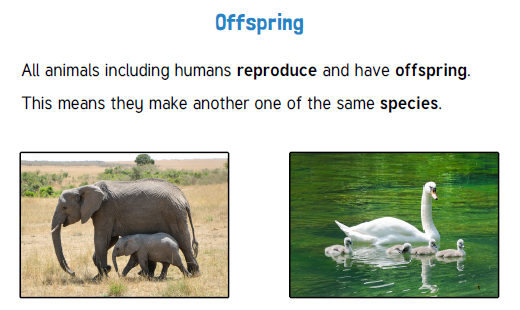 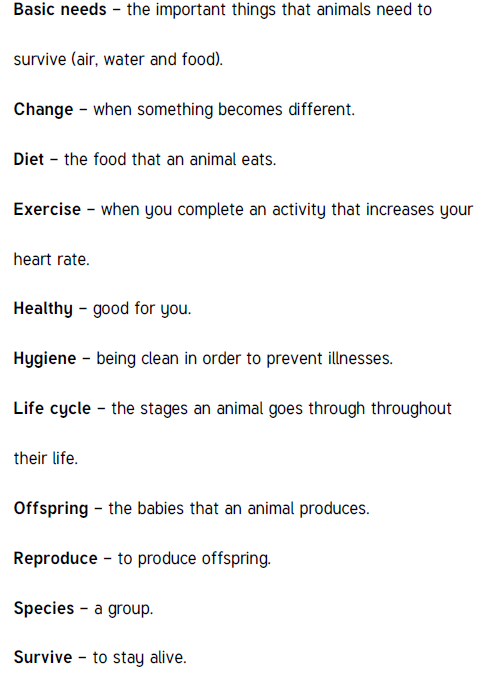 Key KnowledgeKey Knowledge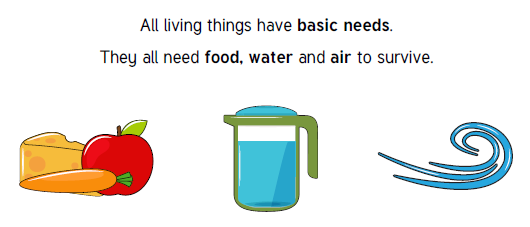 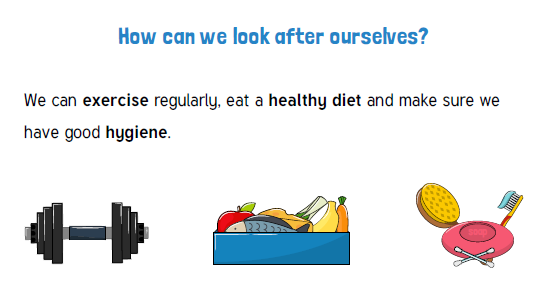 Boarshaw Primary School – Science Boarshaw Primary School – Science Boarshaw Primary School – Science Boarshaw Primary School – Science Topic:  Animals including humansTopic:  Animals including humansYear 2Year 2End of UnitEnd of UnitEnd of UnitEnd of UnitQuestion 1: What are the essential things that all animals need to survive? (circle 2) a) Waterb) Friendsc) Aird) Milke) Don’t knowQuestion 4: In the human life cycle what stage comes after baby?a) Toddlerb) Elderlyc) Adultd) Teenagere) Don’t know Question 2: What are the things humans can do to stay healthy?    (circle 2)a) Exerciseb) Eat a balanced dietc) Watch TV dailyd) Read a book every weeke) Don’t knowQuestion 5: Which of these show good standards of personal hygiene?   (circle 2) a) Brush teeth once a weekb) Wash hands regularly throughout the dayc) Brush hair twice dailyd) Change clothes once a weeke) Don’t knowQuestion 3: What does the word ‘offspring’ mean? a) A form of gymnasticsb) To turn on and then off c) A season of the yeard) A person’s children or an animal’s younge) Don’t knowQuestion 6: Which of these statements is false? a) After exercise my heart beats fasterb) After exercise my heart beats slowerc) After exercise I feel sweatyd) After exercise I breathe quicker/pante) Don’t know